Διαβάζω, βάζω τόνους (΄) και διαλυτικά (¨) όπου χρειάζεται.Τι φαι να μαγειρεψω; ρωτησε η μητερα.Εγω θα ηθελα παιδακια ή καλαμαρι, ειπε ο πατερας .- 	Οχι, εγω θελω κεικ ή καταιφι, φωναξε ο μικρος Αρης.-	Μικρο μου αγορακι, αυτο δεν ειναι φαγητο, ειναι γλυκο, ειπε ο πατερας.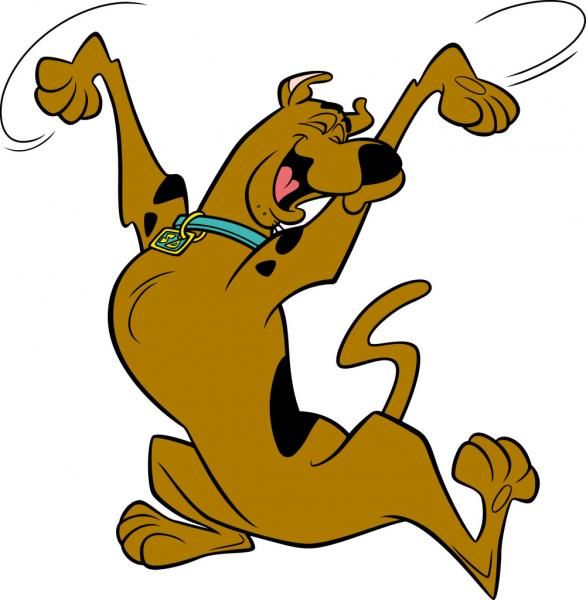 Φτιάχνω ερωτήσεις με τις παρακάτω λέξεις.Ποιος ________________________________________ ;Πού _________________________________________ ;Πώς _________________________________________ ;Γιατί _________________________________________ ;Τι ___________________________________________ ;Γράφω ό,τι ταιριάζει.εγώ  ανεβαίνω			εγώ φωνάζω			εγώ κλαίωεσύ ________			εσύ _________			εσύ _________αυτός __________		αυτός _________		αυτός ________εμείς ____________		εμείς ___________		εμείς ________εσείς ____________		εσείς ___________		εσείς ________αυτοί ____________		αυτοί ___________		αυτοί ________